ПЛАН И РАСПОРЕД ПРЕДАВАЊАП1, П2, ...., П15 – Предавање прво, Предавање друго, ..., Предавање петнаесто, Ч – ЧасоваПЛАН И РАСПОРЕД ВЈЕЖБИВ1, В2, ...., В15 – Вјежба прва, Вјежба друга, ..., Вјежба петнаеста, ТВ – Теоријска вјежба, ПВ – Практична вјежба, Ч - ЧасоваШЕФ КАТЕДРЕ:Проф.др сци.мед. Нада Бњацспец.ург.мед.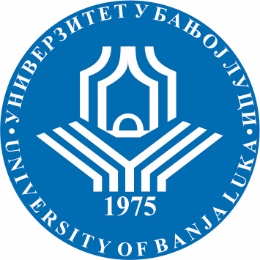 УНИВЕРЗИТЕТ У БАЊОЈ ЛУЦИМЕДИЦИНСКИ ФАКУЛТЕТКатедра за УРГЕНТНУ МЕДИЦИНУ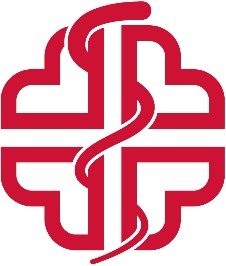 Школска годинаПредметШифра предметаСтудијски програмЦиклус студијаГодина студијаСеместарБрој студенатаБрој група за вјежбе2021/2022.Ургентна медицина и хитна стања у лабораторијској дијагностициФакултет здравствених наука -Медицинско лабораторијска дијагностика првиПрваV121 групаСедмицаПредавањеТематска јединицаДанДатумВријемеМјесто одржавањаЧНаставникIП1Увод у ургентну и хитну медицину и рационалан приступ хитној лабораторијској дијагностицичетвртак07.10.2021.15:00- 16:30ФФВС-Кампус-сала42Проф.др сци мед. Нада Бањац,спец.ург.мед.IIП2Приступ пацијенту без свијести, процјена стања свијести, дисања и пулсачетвртак14.10.2021.15:00- 16:30ФФВС-Кампус-сала42Проф.др сци мед. Нада Бањац,спец.ург.мед.IIIП3Дисајни пут и дисање, технике primjene вјештачког дисања и начини извођења вјештачког дисања, облици и средства за вјештачко дисањечетвртак21.10.2021.15:00- 16:30ФФВС-Кампус-сала42Проф.др сци мед. Нада Бањац,спец.ург.мед.IVП4Спољна масажа срца и циркулација, успостава ив. пута, лијекови који се дају у КПРчетвртак28.10.2021.15:00- 16:30ФФВС-Кампус-сала42Проф.др сци мед. Нада Бањац,спец.ург.мед.VП5Мјере базичне КПР и њихово извођење код одраслих и дјецечетвртак04.11.2021.15:00- 16:30ФФВС-Кампус-сала42Проф.др сци мед. Нада Бањац,спец.ург.мед.VIП6Ургентна и хитна стања у лабораторијској дијагностици-уводчетвртак11.11.2021.15:00- 16:30ФФВС-Кампус-сала42Проф.др сци мед. Нада Бањац,спец.ург.мед.VIIП7Хитно стање у АКС ( АИМ , АП) увод и пратећи мониторинг лаб.дг.четвртак18.11.2021.15:00- 16:30ФФВС-Кампус-сала42Проф.др сци мед. Нада Бањац,спец.ург.мед.VIIIП8Лабораторијска дијагностика Плућне емболијечетвртак25.11.2021.15:00- 16:30ФФВС-Кампус-сала42Проф.др сци мед. Нада Бањац,спец.ург.мед.IXП9Лабораторисјка дијагностика акутних компликација дијабетес мелитуса четвртак02.12.2021.15:00- 16:30ФФВС-Кампус-сала42Проф.др сци мед. Нада Бањац,спец.ург.мед.XП10Лабораторијска дијагностика Акутног панкреатитисачетвртак09.12.2021.15:00- 16:30ФФВС-Кампус-сала42Проф.др сци мед. Нада Бањац,спец.ург.мед.XIП11Лабораторијска дијагностика Акутне бубрежне инсуфицијенцијечетвртак16.12.2021.15:00- 16:30ФФВС-Кампус-сала42Проф.др сци мед. Нада Бањац,спец.ург.мед.XIIП12Лабораторисјка дијагностика Сепсечетвртак23.12.2021.15:00- 16:30ФФВС-Кампус-сала42Проф.др сци мед. Нада Бањац,спец.ург.мед.XIIIП13Лабораторијска дијагностика Акутних јетрених болестичетвртак30.122021.15:00- 16:30ФФВС-Кампус-сала42Проф.др сци мед. Нада Бањац,спец.ург.мед.XIVП14Лабораторијска дијагностика у педијатријским хитним стањимaчетвртак06.01.2022.15:00- 16:30ФФВС-Кампус-сала42Проф.др сци мед. Нада Бањац,спец.ург.мед.XVП15Лабораторијска дијагностика у педијатријској хитној медициничетвртак13.01.2022.15:00- 16:30ФФВС-Кампус-сала42Проф.др сци мед. Нада Бањац,спец.ург.мед.СедмицаВјежбаТип вјежбеТематска јединицаДанДатумВријемеМјесто одржавањаЧСарадникIВ1ТВПриступ пацијенту без свијести, дисања и пулса, провјера виталних функција на моделима сриједа06.10.2021.10:00-12:00DZ SHMP-Edukativni centar21.Маја др Стојановић, спец. клиничке биохемије2.Зоран Нинић, дипл. мед.високе здр.његеIIВ2ТВПроцјена стања свијести на основу Глазгов кома скале ( ГКС) , Процјена параметара траума пацијента- Траума скорсриједа13.10.2021.10:00-12:00-II-21.Маја др Стојановић, спец. клиничке биохемије2.Зоран Нинић, дипл. мед.високе здр.његеIIIВ3ТВОслобађање дисајног пута и примјена „ троструког маневра“, Обезбјеђивање дисајног пута пласирањем  „ airway“-aсриједа20.10.2021.10:00-12:00-II-21.Маја др Стојановић, спец. клиничке биохемије2.Зоран Нинић, дипл. мед.високе здр.његеIVВ4ТВИзвођење вјештачке вентилације путем „Аmbu“ балона, Процјена адекватних вентилација на скилметрусриједа27.10.2021.12:00-14:00-II-21.Маја др Стојановић, спец. клиничке биохемије2.Зоран Нинић, дипл. мед.високе здр.његеVВТВОбезбјеђивање дисајног пута пласирањем ларингеалне маске и „Igel“маскесриједа03.11.2021.10:00-12:00-II-21.Маја др Стојановић, спец. клиничке биохемије2.Зоран Нинић, дипл. мед.високе здр.његеVIВ6ТВМјере и поступак извођења основне КПР код одраслих и дјеце сриједа10.11.2021.12:00-14:00-II-21.Маја др Стојановић, спец. клиничке биохемије2.Зоран Нинић, дипл. мед.високе здр.његеVIIВ7ТВKрварење, хемостаза, начини заустављања крварења, Врсте рана и поступци са раном, имобилизацијасриједа17.11.2021.10:00-12:00-II-21.Маја др Стојановић, спец. клиничке биохемије2.Зоран Нинић, дипл. мед.високе здр.његеVIIIВ8ТВ Начини апликације лијекова парентералним путем, ив.пут и интравенска апликацијасриједа24.11.2021.12:00-14:00-II-21.Маја др Стојановић, спец. клиничке биохемије2.Зоран Нинић, дипл. мед.високе здр.његеIXВ9ПВПриступ пацијенту са АКС- АИМ И АП, лаб.дг.параметрисриједа01.12.2021.10:00-12:00-II-21.Маја др Стојановић, спец. клиничке биохемије2.Зоран Нинић, дипл. мед.високе здр.његеXВ10ПВПриступ пацијенту са плућном емболијом и акутном компликацијом дијабетес мелитусом , лаб.дг. параметрисриједа  08.12.2021.12:00-14:00-II-21.Маја др Стојановић, спец. клиничке биохемије2.Зоран Нинић, дипл. мед.високе здр.његеXIВ11ПВПриступ пацијенту са акутном јетреном инсуфицијенцијом и акутним панкреатитисом, лаб.дг. параметрисриједа15.12.2021.10:00-12:00-II-21.Маја др Стојановић, спец. клиничке биохемије2.Зоран Нинић, дипл. мед.високе здр.његеXIIВ12ПВПриступ пацијенту са акутном бубрежном инсуфицијенцијом и лаб.дг.параметрисриједа22.12.2021.10:00-12:00-II-21.Маја др Стојановић, спец. клиничке биохемије2.Зоран Нинић, дипл. мед.високе здр.његеXIIIВ13ПВПриступ пацијенту у сепси и лаб.дг.параметрисриједа 29.12.2021.10:00-12:00-II-21.Маја др Стојановић, спец. клиничке биохемије2.Зоран Нинић, дипл. мед.високе здр.његеXIVВ14ПВПриступ педијатријском хитном пацијенту и лаб.дг.параметрисриједа05.01.2022.10:00-12:00-II-21.Маја др Стојановић, спец. клиничке биохемије2.Зоран Нинић, дипл. мед.високе здр.његеXVВ15ПВПраћење  и мониторинг виталних параметара  и лабораторијских параметарасриједа12.01.2022.10:00-12:00-II-21.Маја др Стојановић, спец. клиничке биохемије2.Зоран Нинић, дипл. мед.високе здр.његе